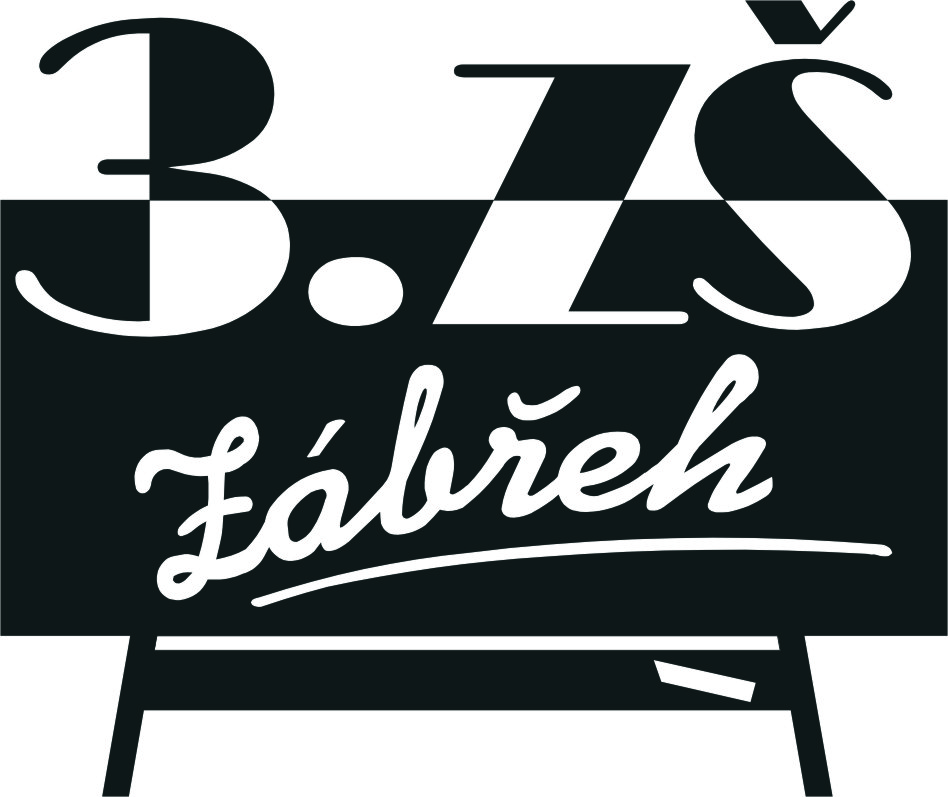             Základní škola Zábřeh, Školská 406/11, okres Šumperk                           Tel.: 583 414 535     E-mail: 3zszabreh@seznam.cz    ID schránka: bshywzh                                                         www.3zszabreh.cz          IČO:60045337Objednavatel:Základní škola Zábřeh, Školská 406/11, okres ŠumperkŠkolská 406/11789 01   ZábřehIČO: 60045337	Dodavatel:BOMOTBohumil MolekZvole 263IČO: 40318206Objednávka – plavecká výuka žáků 2. a 3. ročníkůObjednáváme u Vás plavání žáků  2. a 3.tříd naší školy.Začátek výuky 15.2.2019 – ukončení výuky  3.5.2019.  Počet lekcí: 10. Cena za žáka 1.190,-- Kč.Počet žáků: 116 Cena celkem: 138.040,-- Kč  V Zábřehu dne …8. 2. 2019……			V Zábřehu dne …8. 2. 2019…Za dodavatele:							Za objednavatele:Bohumil Molek   					                        Mgr. Miloš Lachnit	Naše firma akceptuje objednávku dne 15.2.2019 BOMOT, Bohumil Molek, Zvole 263